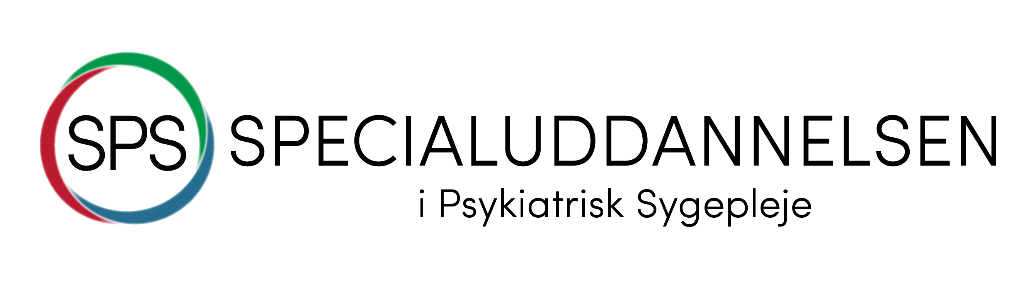 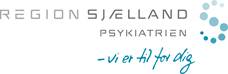 Uddannelsesråd for Specialuddannelsen i Psykiatrisk Sygepleje, Region Sjælland, 2017/2018				  		Opdateret 25.09.18Psykiatrien Øst, RoskildeNæstformand, ledende oversygeplejerske, Karin Højen JohannesenMail: khjh@regionsjaelland.dk Psykiatrien Øst,B/U, RoskildeLedende oversygeplejerske, Poul Erik RavnsmedMail: perv@regionsjaelland.dk Psykiatrien Øst,B/U, RoskildeOverlæge, Janne Walløe VilmarMail: jwv@regionsjaelland.dk Psykiatrien Syd,VordingborgLedende oversygeplejerske,Mia Hesselberg NielsenMail: mihn@regionsjaelland.dkAfdeling for Specialfunktioner,SlagelseKonst. Ledende oversygeplejerskeJanet Baumann Nielsen indtil 31.12.18Mail: jaban@regionsjaelland.dk Psykiatrien Vest,SlagelseAfventer Afdeling for Retspsykiatri,SlagelseLedende oversygeplejerske,Pia Beate StrangesMail: pbs@regionsjaelland.dk Psykiatriledelsens Stab, SlagelseVicedirektør, formandDorthe Juul LorenzMail: djl@regionsjaelland.dk Psykiatriledelsens Stab, SlagelseKvalitetschefTom JohansenMail: tojo@regionsjaelland.dk Psykiatriledelsens Stab, SlagelseKlinisk uddannelseskonsulent,Anette Due HartmannMail: adh@regionsjaelland.dk Psykiatrien Slagelse, SL 13Repræsentant fra hold 21 RSLone Majbritt GanderupMail: lmg@regionsjaelland.dk Psykiatriledelsens Stab, SlagelseUddannelseskoordinator,Jane Irene LorentzenMail: jaip@regionsjaelland.dk Psykiatriledelsens Stab, SlagelseLedelsessekretær,Laila KristensenMail: lkr@regionsjaelland.dk 